Пәні : қазақ тілі 7-8-сабақПәні : қазақ тілі 7-8-сабақАсанбай Асқаров атындағы жалпы орта мектебіАсанбай Асқаров атындағы жалпы орта мектебіАсанбай Асқаров атындағы жалпы орта мектебіСабақтың бөлімі: Жасөспірім және заңСабақтың тақырыбы:Жасөспірімдер тәрбиесі және құқық бұзушылықСабақтың бөлімі: Жасөспірім және заңСабақтың тақырыбы:Жасөспірімдер тәрбиесі және құқық бұзушылықСабақтың бөлімі: Жасөспірім және заңСабақтың тақырыбы:Жасөспірімдер тәрбиесі және құқық бұзушылықСабақтың бөлімі: Жасөспірім және заңСабақтың тақырыбы:Жасөспірімдер тәрбиесі және құқық бұзушылықСабақтың бөлімі: Жасөспірім және заңСабақтың тақырыбы:Жасөспірімдер тәрбиесі және құқық бұзушылықКүні:14.03.2019жМұғалімнің аты-жөні:Сейсембаева Гүлжазира ОспанбековнаМұғалімнің аты-жөні:Сейсембаева Гүлжазира ОспанбековнаМұғалімнің аты-жөні:Сейсембаева Гүлжазира ОспанбековнаМұғалімнің аты-жөні:Сейсембаева Гүлжазира ОспанбековнаСыныбы:8Қатысқандар саны:21Қатысқандар саны:21Қатыспағандар саны:0                   Қатыспағандар саны:0                   Сабаққа негізделген оқу мақсаты:8.2.7.1.Ғаламтор,энциклопедия,ғазет-журналдар,оқулықтардан алынған деректерді дәлел ретінде қолдану,авторына сілтеме жасау;8.3.4.1.Эссе құрылымы мен даму желісін сақтап,мәселе бойынша ұсынылған шешімнің артықшылығы мен кемшілік тұстарын салыстыру,өз ойын дәлелдеп жазу(аргументативті эссе);8.2.7.1.Ғаламтор,энциклопедия,ғазет-журналдар,оқулықтардан алынған деректерді дәлел ретінде қолдану,авторына сілтеме жасау;8.3.4.1.Эссе құрылымы мен даму желісін сақтап,мәселе бойынша ұсынылған шешімнің артықшылығы мен кемшілік тұстарын салыстыру,өз ойын дәлелдеп жазу(аргументативті эссе);8.2.7.1.Ғаламтор,энциклопедия,ғазет-журналдар,оқулықтардан алынған деректерді дәлел ретінде қолдану,авторына сілтеме жасау;8.3.4.1.Эссе құрылымы мен даму желісін сақтап,мәселе бойынша ұсынылған шешімнің артықшылығы мен кемшілік тұстарын салыстыру,өз ойын дәлелдеп жазу(аргументативті эссе);8.2.7.1.Ғаламтор,энциклопедия,ғазет-журналдар,оқулықтардан алынған деректерді дәлел ретінде қолдану,авторына сілтеме жасау;8.3.4.1.Эссе құрылымы мен даму желісін сақтап,мәселе бойынша ұсынылған шешімнің артықшылығы мен кемшілік тұстарын салыстыру,өз ойын дәлелдеп жазу(аргументативті эссе);Бағалау критерийлері :Сөйлем түрлерін ажырата біледі.Өз пікірлерін білдіреді.Орфографиялық нормаларды сақтайдыШығармашылықпен айналысадыСөйлем түрлерін ажырата біледі.Өз пікірлерін білдіреді.Орфографиялық нормаларды сақтайдыШығармашылықпен айналысадыСөйлем түрлерін ажырата біледі.Өз пікірлерін білдіреді.Орфографиялық нормаларды сақтайдыШығармашылықпен айналысадыСөйлем түрлерін ажырата біледі.Өз пікірлерін білдіреді.Орфографиялық нормаларды сақтайдыШығармашылықпен айналысадыСабақ  мақсаттары:Тілдік мақсатБарлық  оқушылар  орындай  алады: 1. Негізгі ойды анықтай отырып,эссе жазадыБарлық  оқушылар  орындай  алады: 1. Негізгі ойды анықтай отырып,эссе жазадыБарлық  оқушылар  орындай  алады: 1. Негізгі ойды анықтай отырып,эссе жазадыБарлық  оқушылар  орындай  алады: 1. Негізгі ойды анықтай отырып,эссе жазадыСабақ  мақсаттары:Тілдік мақсатОқушылардың  көпшілігі  орындай  алады:Жай сөйлем түрлерін ажырата алады.Оқушылардың  көпшілігі  орындай  алады:Жай сөйлем түрлерін ажырата алады.Оқушылардың  көпшілігі  орындай  алады:Жай сөйлем түрлерін ажырата алады.Оқушылардың  көпшілігі  орындай  алады:Жай сөйлем түрлерін ажырата алады.Сабақ  мақсаттары:Тілдік мақсатКейбір  оқушылар  орындай  алады:Дәлелдер мен дәйектерді нақты келтіре отырып,өз көзқарасын білдіредіКейбір  оқушылар  орындай  алады:Дәлелдер мен дәйектерді нақты келтіре отырып,өз көзқарасын білдіредіКейбір  оқушылар  орындай  алады:Дәлелдер мен дәйектерді нақты келтіре отырып,өз көзқарасын білдіредіКейбір  оқушылар  орындай  алады:Дәлелдер мен дәйектерді нақты келтіре отырып,өз көзқарасын білдіредіСабақ  мақсаттары:Тілдік мақсатПəнге қатысты сөздік қор мен терминдер:құқық,заң,кодексПəнге қатысты сөздік қор мен терминдер:құқық,заң,кодексПəнге қатысты сөздік қор мен терминдер:құқық,заң,кодексПəнге қатысты сөздік қор мен терминдер:құқық,заң,кодексСабақ  мақсаттары:Тілдік мақсатДиалог құруға/ шығарма жазуға арналған пайдалы тіркестер:өз өміріне балта шабу,ағаттық жасау,қателігін мойындау,опық жеу;Диалог құруға/ шығарма жазуға арналған пайдалы тіркестер:өз өміріне балта шабу,ағаттық жасау,қателігін мойындау,опық жеу;Диалог құруға/ шығарма жазуға арналған пайдалы тіркестер:өз өміріне балта шабу,ағаттық жасау,қателігін мойындау,опық жеу;Диалог құруға/ шығарма жазуға арналған пайдалы тіркестер:өз өміріне балта шабу,ағаттық жасау,қателігін мойындау,опық жеу;Сабақ  мақсаттары:Тілдік мақсатТалқылауға арналған сұрақтар:Кәмелеттік жас,Талқылауға арналған сұрақтар:Кәмелеттік жас,Талқылауға арналған сұрақтар:Кәмелеттік жас,Талқылауға арналған сұрақтар:Кәмелеттік жас,Сабақ  мақсаттары:Тілдік мақсатНе  себепті ...деп  ойлайсыз? (әркім өз өміріне жауапты)Оқушылардың өз ойларын айтуға үйрете отырып, өтілген тақырып бойынша қаншалықты хабардар екенін білу.Қосымша ақпараттар беру.Не  себепті ...деп  ойлайсыз? (әркім өз өміріне жауапты)Оқушылардың өз ойларын айтуға үйрете отырып, өтілген тақырып бойынша қаншалықты хабардар екенін білу.Қосымша ақпараттар беру.Не  себепті ...деп  ойлайсыз? (әркім өз өміріне жауапты)Оқушылардың өз ойларын айтуға үйрете отырып, өтілген тақырып бойынша қаншалықты хабардар екенін білу.Қосымша ақпараттар беру.Не  себепті ...деп  ойлайсыз? (әркім өз өміріне жауапты)Оқушылардың өз ойларын айтуға үйрете отырып, өтілген тақырып бойынша қаншалықты хабардар екенін білу.Қосымша ақпараттар беру.Сабақ  мақсаттары:Тілдік мақсатИшара.Кешірім сұрау,қателігін мойындау т.б.Ишара.Кешірім сұрау,қателігін мойындау т.б.Ишара.Кешірім сұрау,қателігін мойындау т.б.Ишара.Кешірім сұрау,қателігін мойындау т.б.Құндылықтарды дарытуОтансүйгіштік,жауапкершілік, өзін тұлға ретінде тану, сыйластық,құрметОтансүйгіштік,жауапкершілік, өзін тұлға ретінде тану, сыйластық,құрметОтансүйгіштік,жауапкершілік, өзін тұлға ретінде тану, сыйластық,құрметОтансүйгіштік,жауапкершілік, өзін тұлға ретінде тану, сыйластық,құрметПәнаралық байланысҚұқықтану негіздеріҚұқықтану негіздеріҚұқықтану негіздеріҚұқықтану негіздеріАлдыңғы оқу:Жасөспірім құқығыЖасөспірім құқығыЖасөспірім құқығыЖасөспірім құқығыЖоспарЖоспарЖоспарЖоспарЖоспарЖоспарланғанУақытЖоспарланған жаттығулар Жоспарланған жаттығулар Педагогикалық әдіс- тәсілдер Жұмыс түрлеріРесурстар Басы3 минҰйымдастырушылық кезеңі1.Сәлемдесу2.ТүгелдеуЫнтымақтастық атмосферасын құру“Мен...” тренингі(әркім өзінің жақсы жағынан кім екенін айтады. Мысалы:мен-адаммын;Мен-сүйікті қызбын,өйткені мені жақсы көретін ата-анам  бар т.б.)Топқа бөлу1.“Жалын” тобы2.“Жастар”тобы3. “Жасөспірім” тобыҰйымдастырушылық кезеңі1.Сәлемдесу2.ТүгелдеуЫнтымақтастық атмосферасын құру“Мен...” тренингі(әркім өзінің жақсы жағынан кім екенін айтады. Мысалы:мен-адаммын;Мен-сүйікті қызбын,өйткені мені жақсы көретін ата-анам  бар т.б.)Топқа бөлу1.“Жалын” тобы2.“Жастар”тобы3. “Жасөспірім” тобы«Шаттық» шеңбері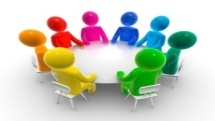 Түрлі түсті стикер    2 мин5 мин4 минОртасы9 мин7 мин2 минМиға шабуыл1.Кәмелеттік жасқа дейін балаға ата-ана жауапты2.Бала спортпен шұғылдануға құқылы3.Заң бәріне ортақ4.Әр бала білім алуға құқылы5.Кәмелеттік жасқа толғанша балаға ата-ана жауапты6.Ата Заң ел тыныштығын,адам өмірін қорғайды.7.Әлділер әлсіздерге күш көрсетуге құқылы.8.Кәмелетке толған жаста азаматтық қабілеттілік басталады.9.Әр бала әлеуметтік қорғалуға құқылы10.Құқық-мемлекет тарапынан заңдастырылған нормалар жүйесі. 
 Қ.Б .
Кері байланыс.Үй тапсырмасы бойынша сұраққа дұрыс жауап берген  оқушыларды мұғалім смайлик арқылы мақтап, мадақтайдыОй қозғауБейнебаян «Жастардың құқық бұзушылығы»Дескриптор:1.Зейін қоя отырып көреді,тыңдайды.2.Өзіндік көзқарастарын білдіреді3.Тірек сөздер мен сөз тіркестерін жазады
 Жаңа сабақЖасөспірімдер тәрбиесі және құқық бұзушылық1-тапсырма «Бәріне өзім айыптымын» (оқылым)*сұрақтарға жауап-ұжымдық жұмысДескриптор*Рөлдерге бөліп  оқиды.*Сұрақтарға жауап береді.оқулықпен жұмыс –топтық жұмыс1-топ 3-тапсырма Мәтінмен байланыстыра отырып, эссе жазады2-топ 4-тапсырма «Заңсыз аралдағы өмір» ертегі жазу3-топ 5-тапсырма «Тәртіпсіз ел болмайды» эссе жазуДескриптор1.Өз ойларын қағаз бетіне түсіреді2.Дәлелдер келтіре отырып жазады3.Шығармашылықпен айналысады4.Сөйлемдерді талдайды ҚБСергіту «Оның есесіне мен...»Берілген сөздерге ойларын қосады, жалғастырады2-тапсырма  
“Галерея” әдісі
1.Берілген суреттерді іріктеп алады 2.Баптарға қатысты ойларын айтады3-тапсырма 3 топқа (тәртіп,жаза,заң) «Бес жолды өлең» әдісін қолдану1.Зат есім   (1 сөз))2.Сын есім (2 сөз)3.Етістік     (3 сөз)4.Сөйлем   (4 сөз)5.Синоним (1 сөзҚ.Б.Миға шабуыл1.Кәмелеттік жасқа дейін балаға ата-ана жауапты2.Бала спортпен шұғылдануға құқылы3.Заң бәріне ортақ4.Әр бала білім алуға құқылы5.Кәмелеттік жасқа толғанша балаға ата-ана жауапты6.Ата Заң ел тыныштығын,адам өмірін қорғайды.7.Әлділер әлсіздерге күш көрсетуге құқылы.8.Кәмелетке толған жаста азаматтық қабілеттілік басталады.9.Әр бала әлеуметтік қорғалуға құқылы10.Құқық-мемлекет тарапынан заңдастырылған нормалар жүйесі. 
 Қ.Б .
Кері байланыс.Үй тапсырмасы бойынша сұраққа дұрыс жауап берген  оқушыларды мұғалім смайлик арқылы мақтап, мадақтайдыОй қозғауБейнебаян «Жастардың құқық бұзушылығы»Дескриптор:1.Зейін қоя отырып көреді,тыңдайды.2.Өзіндік көзқарастарын білдіреді3.Тірек сөздер мен сөз тіркестерін жазады
 Жаңа сабақЖасөспірімдер тәрбиесі және құқық бұзушылық1-тапсырма «Бәріне өзім айыптымын» (оқылым)*сұрақтарға жауап-ұжымдық жұмысДескриптор*Рөлдерге бөліп  оқиды.*Сұрақтарға жауап береді.оқулықпен жұмыс –топтық жұмыс1-топ 3-тапсырма Мәтінмен байланыстыра отырып, эссе жазады2-топ 4-тапсырма «Заңсыз аралдағы өмір» ертегі жазу3-топ 5-тапсырма «Тәртіпсіз ел болмайды» эссе жазуДескриптор1.Өз ойларын қағаз бетіне түсіреді2.Дәлелдер келтіре отырып жазады3.Шығармашылықпен айналысады4.Сөйлемдерді талдайды ҚБСергіту «Оның есесіне мен...»Берілген сөздерге ойларын қосады, жалғастырады2-тапсырма  
“Галерея” әдісі
1.Берілген суреттерді іріктеп алады 2.Баптарға қатысты ойларын айтады3-тапсырма 3 топқа (тәртіп,жаза,заң) «Бес жолды өлең» әдісін қолдану1.Зат есім   (1 сөз))2.Сын есім (2 сөз)3.Етістік     (3 сөз)4.Сөйлем   (4 сөз)5.Синоним (1 сөзҚ.Б.«Шындық детекторы» әдісіАКТ«Рөлге ену» әдісіТоптық жұмысӨзара бағалау«Галерея» әдісі“Синквейн”әдісіМадақтау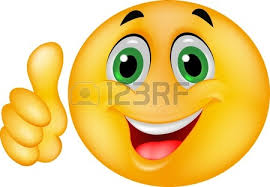 интертақтаоқулықМадақ сөздеринтертақтаПлакат,маркерСоңы 3 минСабақты қорытындылау                       Мақал-мәтелдерБір қазаға екі  …  жоқ. Куәсіз істі күмән табар,  куәлі істі … табар. Мен  …  қылған күні ай жарық болды. Би екеу болса, … төртеу.    Құқық бұзушылық  қоғамға зиян келтіретін және заң бойынша жазаланатын қоғамға қарсы әрекет екенін оқушылар біледі.                       Мақал-мәтелдерБір қазаға екі  …  жоқ. Куәсіз істі күмән табар,  куәлі істі … табар. Мен  …  қылған күні ай жарық болды. Би екеу болса, … төртеу.    Құқық бұзушылық  қоғамға зиян келтіретін және заң бойынша жазаланатын қоғамға қарсы әрекет екенін оқушылар біледі.мақалдарҮй тапсырмасы:11-тапсырмаЖасөспірімдер арасында заң бұзушылықтың алдын алу мақсатында өз пікірін жазып келеді11-тапсырмаЖасөспірімдер арасында заң бұзушылықтың алдын алу мақсатында өз пікірін жазып келедіИнтернет,оқулықРефлексия5 минОқушылар бүгінгі  өтілген тақырып   бойынша  өз  ойларын  бірнеше сөзбен жеткізеді.Қатысушы әріптестер1 жақсы ой,1 сын,1 тілек жазадыОқушылар бүгінгі  өтілген тақырып   бойынша  өз  ойларын  бірнеше сөзбен жеткізеді.Қатысушы әріптестер1 жақсы ой,1 сын,1 тілек жазады«Рефлексия пирамидасы»  әдісі «111» әдісіТаратпа қағаздар